Publicado en Madrid el 25/01/2022 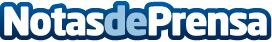 Panamá, Premio Excelencias Turísticas por su Circuito IndígenaEl premio, entregado en el marco de FITUR 2022, reconoce el Circuito Panamá Indígena por facilitar la integración y conexión de los pueblos originarios del país con un desarrollo sostenible de experiencias turísticasDatos de contacto:Visit Panamá /Alfabétiko Promotourist+34 665 125 177Nota de prensa publicada en: https://www.notasdeprensa.es/panama-premio-excelencias-turisticas-por-su Categorias: Internacional Viaje Entretenimiento Turismo Premios http://www.notasdeprensa.es